«Добрая ярмарка»20 октября мы побывали на грандиозном мероприятии "Добрая ярмарка", которое проходило в т/ц " Лотос плаза" в городе Петрозаводске. С собой мы привезли выставку работ наших кружковцев и , уже полюбившуюся всем, "Сказку о золотой рыбке на новый лад". Мы обменялись опытом с другими участниками ярмарки, поучаствовали в различных мастер-классах, обрели новых друзей и зарядились хорошим настроением! Огромное СПАСИБО Александре Плотниковой за приглашение!!!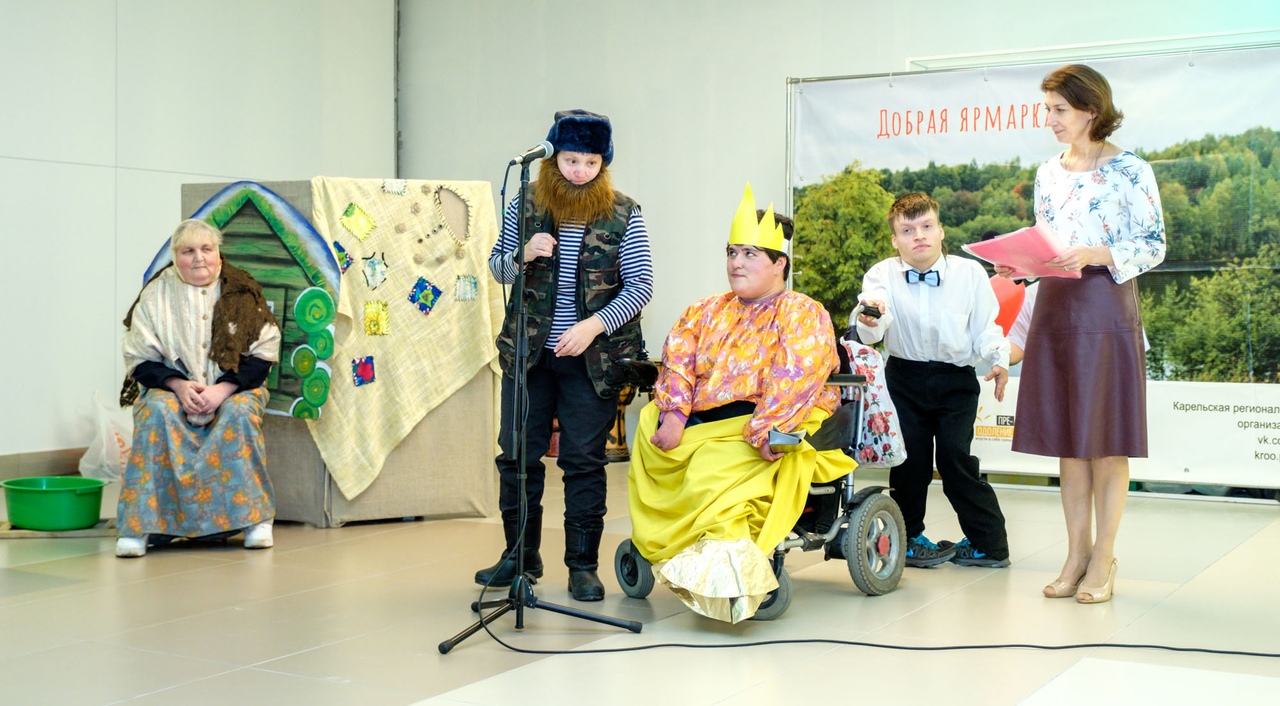 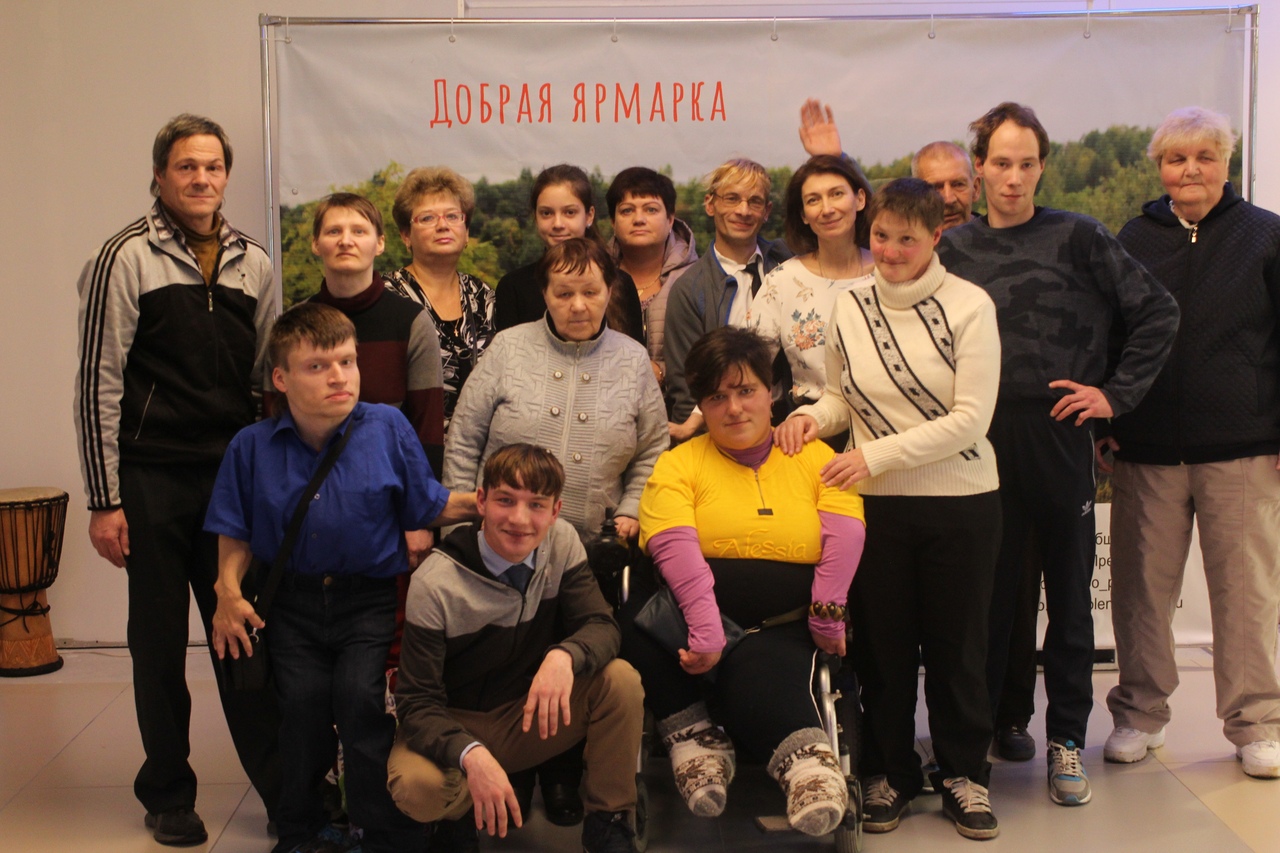 